 TESTOVANIE COVID-19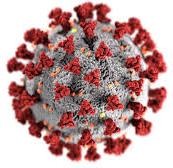  „Zachráňme spolu životy“Základné informácie:Testovanie je dobrovoľnéOdporúčané je testovanie občanov od 10 – 65 rokovNa testovanie je potrebné priniesť občiansky preukaz a u detí od 10rokov kartičku poistenca Od občanov sa bude vyžadovať:telefónne číslo - mobil alebo pevná linka (telefónne číslo je potrebné nahlásiť pri registrácii spolu s občianskym preukazom).Odporúčania k organizácii testovania:Prosíme  občanov,  aby pri čakaní dodržali odstupy a prichádzali s rúškom.V tejto náročnej situácii Vás žiadame o ohľaduplnosť a solidárny prístup. Ondrej Jusko 							starosta obceMiesto testovania:Kultúrny dom – Vyšný Klátov 131Dátum testovania:nedeľa 7.2.2021Čas testovania:08:00 hod – 17:00 hodČas testovania:12:00 hod – 13:00 hod prestávka